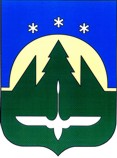 Муниципальное образованиеХанты-Мансийского автономного округа-Югры городской округ город  Ханты-Мансийск ДЕПАРТМАМЕНТ ГРАДОСТРОИТЕЛЬСТВА И АРХИТЕКТУРЫАдминистрации города Ханты - МансийскаКалинина, 26 город Ханты-Мансийск, 628012Тел. (3467) 352-474, тел./факс (3467) 352-401, е-mail: mailto:dga@admhmansy.ru Пояснительная записка к проекту постановления  Администрации города Ханты-Мансийска «О внесении изменений постановление Администрации города Ханты-Мансийска от24.12.2013 № 1721 «Об утверждении порядка распространения наружной рекламы на территории города Ханты-Мансийска »          Проект постановления Администрации города Ханты-Мансийска «О внесении изменений постановление Администрации города Ханты-Мансийска от 24.12.2013 № 1721 «Об утверждении порядка распространения наружной рекламы на территории города Ханты-Мансийска» разработано Департаментом градостроительства и архитектуры Администрации города Ханты-Мансийска в соответствие с Федеральным законом от 13 марта 2006 г. № 38-ФЗ «О рекламе», с целю приведения муниципальных правовых актов в соответствие с действующим законодательством и учитывая Представление межрайонного прокурора об устранении нарушений закона от 18 сентября 2019, руководствуясь статьей 71 Устава города Ханты-Мансийска.Директор департамента Градостроительства и архитектуры						Е.А. Корчевская